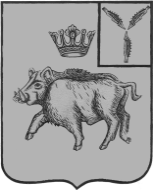 АДМИНИСТРАЦИЯБОЛЬШЕОЗЕРСКОГО МУНИЦИПАЛЬНОГО ОБРАЗОВАНИЯБАЛТАЙСКОГО МУНИЦИПАЛЬНОГО РАЙОНА
САРАТОВСКОЙ ОБЛАСТИП О С Т А Н О В Л Е Н И Ес.Б-ОзеркиОб утверждении Положения об Общественном Совете при администрации Большеозерскогомуниципального  образованияВ соответствии с Федеральным законом от 21 июля 2014 года  № 212-ФЗ «Об основах общественного контроля в Российской Федерации», руководствуясь статьей 33 Устава Большеозерского муниципального образования  Балтайского муниципального района Саратовской области,ПОСТАНОВЛЯЮ:1. Утвердить Положение об Общественном Совете при администрации Большеозерского муниципального  образования, согласно приложению №1.2. Утвердить состав Общественного Совета при администрации Большеозерского муниципального  образования, согласно приложению №2.3. Настоящее постановление вступает в силу со дня его обнародования.4.Контроль за исполнением настоящего постановления оставляю за собой.Глава Большеозерскогомуниципального образования                                                       С.А.СибиревПоложение об Общественном Совете при администрации Большеозерского муниципального  образованияI. Общие положения1.1. Настоящее Положение определяет цели, задачи и полномочия Общественного Совета при администрации Большеозерского муниципального  образования (далее - Совет), порядок формирования состава, порядок работы, организационные основы деятельности.1.2. Совет является консультативно-совещательным органом, призванным обеспечивать взаимодействие граждан, проживающих на территории Большеозерского муниципального  образования, с администрацией Большеозерского муниципального  образования в целях учета разнообразных потребностей и интересов жителей Большеозерского муниципального  образования при осуществлении местного самоуправления, защиты прав общественных объединений, а также осуществления общественного контроля за деятельностью администрации Большеозерского муниципального  образования.1.3. Деятельность Совета основывается на принципах законности, гуманизма, уважения прав человека, гласности, согласования интересов различных социальных групп населения Большеозерского муниципального  образования.1.4. В своей деятельности Совет руководствуется Конституцией Российской Федерации, законодательством Российской Федерации и Саратовской области, Уставом Большеозерского муниципального  образования Балтайского муниципального района Саратовской области, муниципальными нормативными правовыми актами и настоящим Положением.1.5. Члены Совета осуществляют свою деятельность на общественных началах.1.6. В своей работе Совет взаимодействует с администрацией Большеозерского муниципального  образования, общественными объединениями и гражданами Большеозерского муниципального  образования.1.7. Решения Совета носят рекомендательный характер.II. Основные цели и задачи Совета2.1. Целями Совета являются:2.1.1. привлечение граждан и общественных объединений Большеозерского муниципального  образования к реализации вопросов местного значения;2.1.2. совершенствование механизмов взаимодействия администрацииБольшеозерского муниципального  образования, общественных объединений и граждан  Большеозерского муниципального  образования;2.1.3. выдвижение и поддержка гражданских инициатив, имеющих общественное значение и направленных на реализацию конституционных прав, свобод и законных интересов граждан и общественных объединений Большеозерского муниципального  образования;2.1.4. проведение общественного обсуждения проектов муниципальных нормативных правовых актов администрации Большеозерского муниципального  образования;2.1.5. осуществление общественного контроля за деятельностью администрации Большеозерского муниципального  образования;2.1.6. выработка рекомендаций администрации Большеозерского муниципального  образования при определении приоритетов в сфере поддержки общественных объединений и граждан, деятельность которых направлена на развитие гражданского общества;2.1.7. обеспечение участия граждан в разработке, анализе и оценке решений по важнейшим вопросам жизнедеятельности Большеозерского муниципального  образования, входящих в компетенцию администрации Большеозерского муниципального  образования;2.1.8. повышение эффективности информационно-аналитической деятельности администрации Большеозерского муниципального  образования, граждан и общественных объединений Большеозерского муниципального  образования.2.2. Задачами Совета являются:2.2.1. повышение уровня доверия граждан к деятельности администрации Большеозерского муниципального  образования, а также обеспечение тесного взаимодействия администрации Большеозерского муниципального  образования с общественными объединениями и гражданами;2.2.2. обеспечение прозрачности и открытости деятельности администрации Большеозерского муниципального  образования;2.2.3. повышение эффективности деятельности администрации Большеозерского муниципального  образования;2.2.4. анализ и оценка проектов муниципальных нормативных правовых актов администрации Большеозерского муниципального  образования;2.2.5. развитие социальной активности, духовности, культуры;2.2.6. участие в разработке стратегических программ развития Большеозерского муниципального  образования, нормативно-правовых актов, касающихся интересов населения;2.2.7. обсуждение принимаемых администрацией Большеозерского муниципального  образования решений по наиболее социально значимым вопросам местного значения;2.2.8. содействие формированию общественного мнения, систематическое изучение общественного мнения по наиболее значимым вопросам жизнедеятельности Большеозерского муниципального  образования;2.2.9. совершенствование механизма согласования интересов различных социальных групп населения, организаций всех форм собственности и администрации Большеозерского муниципального  образования;2.2.10. информирование главы Большеозерского муниципального  образования о происходящих в обществе процессах, принятие соответствующих рекомендаций;2.2.11. информирование жителей Большеозерского муниципального  образования о принимаемых администрацией Большеозерского муниципального  образования решениях.III. Порядок формирования Совета3.1. Совет формируется из числа постоянно проживающих на территории Большеозерского муниципального  образования граждан, представителей общественных объединений, действующих на территории Большеозерского муниципального  образования.3.2. Членом Совета может быть гражданин Российской Федерации, достигший возраста 18 (восемнадцати) лет.3.3. Совет формируется на основе добровольного участия.3.4. Численность Совета составляет не менее 5 (пяти) человек.3.5. Граждане, получившие предложение войти в состав Совета, в течение 30 (тридцати) дней письменно уведомляют администрацию Большеозерского муниципального  образования о своем согласии либо об отказе войти в состав Совета.3.6. Члены Совета включаются в его состав по одному из следующих оснований:3.6.1. заявление гражданина, поданного лично до истечения срока завершения процедуры формирования Совета;3.6.2. письменного согласия на приглашение войти в состав Совета.3.7. Полномочия члена Совета прекращаются в случае:3.7.1. истечения срока его полномочий;3.7.2. появления оснований, с наступлением которых гражданин не может быть членом Совета в соответствии с пунктом 3.12 настоящего Положения;3.7.3. подачи им заявления о выходе из состава Совета;3.7.4. неспособности его по состоянию здоровья участвовать в работе Совета;3.7.5. вступления в законную силу вынесенного в отношении него обвинительного приговора суда;3.7.6. признания его недееспособным, безвестно отсутствующим или умершим на основании решения суда, вступившего в законную силу;3.7.7. нарушения им этических норм (по решению не менее половины членов Совета, принятому на заседании Совета);3.7.8. избрания его на выборную должность;3.7.9. назначения его на должность муниципальной службы;3.7.10. отсутствия на заседаниях Совета без уважительной причины более 3 (трех) раз;3.7.11. его смерти.3.8. Полномочия члена Совета приостанавливаются в случае:3.8.1. предъявления ему в порядке, установленном уголовно -процессуальным законодательством Российской Федерации, обвинения в совершении преступления;3.8.2. назначения ему административного наказания в виде административного ареста;3.8.3. регистрации его в качестве кандидата на выборную должность.3.9. Решение о прекращении полномочий члена Совета принимается на заседании Совета и оформляется путем внесения изменений в постановление администрации Большеозерского муниципального  образования.3.10. Состав Совета утверждается настоящим постановлением, согласно приложению №2.3.11. Информация о деятельности Совета, в том числе о решениях, принятых Советом, о ежегодном плане и отчете об итогах его деятельности, размещается в информационно-просветительских центрах  Большеозерского муниципального  образования.3.12. Членами Совета не могут быть:3.12.1. лица, замещающие должности муниципальной службы;3.12.2. лица, признанные недееспособными на основании решения суда;3.12.3. лица, имеющие непогашенную или неснятую судимость;3.12.4. лица, замещающие выборные должности;3.12.5. лица, членство которых в Совете ранее было прекращено. В этом случае запрет на членство в Совете относится только к работе Совета следующего состава;3.12.6. лица, не имеющие гражданства Российской Федерации;3.12.7. лица, имеющие двойное гражданство;3.12.8. лица, имеющие постоянное место жительства, находящееся за пределами Большеозерского муниципального  образования.3.13. Первое заседание Совета проводится не позднее 2 (двух) месяцев со дня формирования полного состава Совета.3.14. Руководство деятельностью Совета осуществляет Председатель Совета.3.15. Председатель Совета, заместитель председателя Совета, секретарь Совета избираются на первом заседании Совета путем открытого голосования простым большинством голосов членов Совета, присутствующих на заседании.3.16. Член Совета на время участия в работе заседания Совета, освобождается работодателем от выполнения трудовых обязанностей по основному месту работы с сохранением за ним места работы (должности).3.17. Срок полномочий членов Совета истекает через 3 (три) года со дня первого заседания Совета.3.18. За 2 (два) месяца до истечения срока полномочий членов Совета, администрация Большеозерского муниципального  образования инициирует процедуру формирования нового состава Совета.IV. Организация деятельности Совета4.1. Совет планирует свою деятельность самостоятельно на основе предложений членов Совета с учетом перспективных и текущих планов работы администрации Большеозерского муниципального  образования.План работы Совета составляется на календарный год, согласовывается с главой Большеозерского муниципального  образования и утверждается председателем Совета на очередном заседании.План работы Совета при необходимости подлежит корректировке, в том числе по предложениям граждан и общественных объединений.4.2. Основной формой работы Совета являются заседания. Вопросы на заседаниях рассматриваются в соответствии с планом работы. По предложению администрации Большеозерского муниципального  образования, председателя Совета или 1/2 членов Совета в повестку дня заседания могут вноситься вопросы, не предусмотренные планом.4.3. Председатель Совета:4.3.1. осуществляет руководство деятельностью Совета;4.3.2. ведет заседания Совета;4.3.3. формирует план работы Совета;4.3.4. подписывает протоколы, отчеты, решения и другие документы;4.3.5. распределяет обязанности между членами Совета;4.3.6. привлекает необходимых специалистов для работы Совета;4.3.7. контролирует исполнение решений Совета;4.3.8. представляет администрации Большеозерского муниципального  образования решения, предложения, рекомендации, обращения и заявления, подготовленные Советом;4.3.9. представляет Совет в администрации Большеозерского муниципального  образования, а также во взаимодействии с другими юридическими и физическими лицами.4.3.10. осуществляет иные функции, необходимые для обеспечения деятельности Совета.4.4. Заместитель председателя исполняет функции председателя в его отсутствие.4.5. Секретарь Совета:4.5.1. осуществляет организационную работу по подготовке заседаний;4.5.2. составляет проект повестки дня заседания Совета, организует подготовку проектов решений Совета;4.5.3. информирует членов Совета о дате, времени и месте проведения очередного заседания Совета;4.5.4. ведет и оформляет протоколы заседаний Совета;4.5.5. ведет делопроизводство.4.6. Члены Совета участвуют в его заседаниях лично без права замены. В случае отсутствия на заседании член Совета имеет право предоставить свое мнение по рассматриваемым вопросам в письменной форме.4.7. Члены Совета:4.7.1. участвуют в голосовании при вынесении решений Совета;4.7.2. вносят свои замечания по рассматриваемым Советом вопросам и материалам;4.7.3. участвуют в работе Совета и содействуют выполнению принятых решений;4.7.4. вносят на обсуждение свои предложения по плану работы Совета, повестке заседаний;4.7.5. имеют равные права и несут равные обязанности;4.7.6. возглавляют или входят в состав рабочих групп, организуют их работу;4.7.7. инициируют, планируют и организуют общественные слушания по вопросам своей компетенции, научно-практические конференции, «круглые столы» и другие мероприятия.4.8. Члены Совета не вправе делегировать свои полномочия другим лицам.4.9. Члены Совета обязаны соблюдать законодательство Российской Федерации и Саратовской области, требования муниципальных нормативных правовых актов Большеозерского муниципального  образования, общепризнанные нормы корпоративного поведения и настоящего Положения.4.10. Регламент заседаний Совета определяется Советом в зависимости от количества вопросов в повестке дня и объёма рассматриваемых материалов.4.11. Для изучения вопросов по конкретным направлениям Совет может своим решением создавать рабочие группы из числа членов Совета и привлекаемых специалистов. Итоги рассмотрения вопросов, входящих в компетенцию рабочих групп, в виде рекомендаций и предложений оформляются протоколом и направляются в Совет.4.12. Отчет о работе Совета за календарный год утверждается на заседании Совета, подписывается председателем, в случае его отсутствия председательствующим Совета.
V. Порядок работы Совета5.1. Заседания Совета проводятся не реже 2 (двух) раз в год. При необходимости рассмотрения вопросов, входящих в компетенцию Совета, по инициативе администрации Большеозерского муниципального  образования, председателя Совета или 1/2 членов Совета могут быть проведены внеочередные заседания Совета.5.2. Заседания Совета проводятся открыто.5.3. Заседание считается правомочным, если на нём присутствует более половины общего числа членов Совета.5.4. Для принятия Советом решения применяется процедура открытогоголосования. Решения Совета по обсуждаемым вопросам принимаются простым большинством голосов от числа присутствующих на заседании его членов.5.5. Члены Совета имеют равные права на участие в работе Совета. Каждый член Совета при принятии решений имеет один голос.5.6. Деятельность Совета основывается на коллективном, свободном и деловом обсуждении.5.7. Решения Совета могут приниматься в следующих формах: рекомендация; обращение; заключение; предложение.5.8. Администрация Большеозерского муниципального  образования, которой направлено решение Совета, обязана проинформировать Совет о результатах рассмотрения соответствующего решения в течение 30 (тридцати) дней со дня его поступления в администрацию Большеозерского муниципального  образования.5.9. Особые мнения и замечания членов Совета излагаются в отдельной записке и в обязательном порядке прикладываются к решению Совета.5.10. Заседания Совета оформляются протоколами. Протокол заседания подписывается председателем (в случае его отсутствия – председательствующим Совета) в пятидневный срок со дня проведения заседания Совета.5.11. Информация о выполнении принятых ранее решений доводится до сведения членов Совета на очередном заседании Совета.5.12. Обсуждаемые Советом вопросы и принятые на заседаниях Совета решения доводятся до сведения жителей Большеозерского муниципального  образования путем обнародования в информационно-просветительских центрах Большеозерского муниципального  образования.
VI. Перечень вопросов и проектов муниципальных нормативных правовых актов, разрабатываемых администрацией Большеозерского муниципального  образования, которые подлежат обязательному рассмотрению на заседаниях Совета6.1. Проекты муниципальных нормативных правовых актов администрации Большеозерского муниципального  образования, которыми устанавливаются публичные нормативные обязательства.6.2. Проекты муниципальных нормативных правовых актов администрации Большеозерского муниципального  образования, утверждающих муниципальные программы, предлагаемые к реализации, начиная с очередного финансового года.6.3. Проекты планов реализации муниципальных программ Большеозерского муниципального  образования, предлагаемых к реализации начиная с очередного финансового года.6.4. Проекты муниципальных нормативных правовых актов администрации Большеозерского муниципального  образования, обсуждение которых предусмотрено актом администрации Большеозерского муниципального  образования.6.5. Проекты муниципальных нормативных правовых актов администрации Большеозерского муниципального  образования, устанавливающих порядок предоставления муниципальной услуги и стандарт предоставления муниципальной услуги.6.6. Проекты муниципальных нормативных правовых актов администрации Большеозерского муниципального  образования об утверждении Правил определения требований к закупаемым администрацией Большеозерского муниципального  образования отдельным видам товаров, работ, услуг (в том числе предельные цены товаров, работ, услуг).VII. Порядок рассмотрения вопросов и проектов муниципальныхнормативных правовых актов, разрабатываемых администрациейБольшеозерского муниципального  образования, которые подлежат обязательному рассмотрению на заседаниях Совета7.1. Материалы по вопросам и проектам муниципальных нормативных правовых актов, подлежащие обязательному обсуждению на заседаниях Совета, готовятся заблаговременно инициаторами их внесения и направляются членам Совета не позднее чем за 3 (три) рабочих дня до его заседания.7.2. Проекты муниципальных нормативных правовых актов, которые подлежат общественному обсуждению на заседаниях Совета, представляются в Совет  с приложением пояснительной записки к проекту, финансово-экономического обоснования (в случаях когда реализация предлагаемых решений потребует дополнительных финансовых, материальных и других затрат).7.3. Состав необходимых материалов для предоставления в Совет в целях рассмотрения вопросов, которые подлежат обязательному обсуждению на заседаниях Совета, определяется главой Большеозерского муниципального  образования.7.4. Рассмотрение Советом вопросов и проектов муниципальных нормативных правовых актов, которые подлежат обязательному обсуждению на заседаниях Совета, производится в форме открытого голосования членами Совета на его заседании.7.5. По итогам рассмотрения вопросов и проектов муниципальных нормативных правовых актов, которые подлежат обязательному обсуждению на заседаниях Совета, Советом оформляется заключение не позднее 3 (трех) рабочих дней с момента поступления материалов.7.6. Заключение Совета по итогам рассмотрения проекта муниципального нормативного правового акта прилагается к проекту муниципального нормативного правового акта.VIII. Полномочия Совета8.1. Совет имеет право:8.1.1. запрашивать от администрации Большеозерского муниципального  образования, предприятий, организаций и учреждений информацию, необходимую для осуществления функций Совета;8.1.2. знакомиться с работой общественных объединений, заслушивать информацию об их деятельности, давать рекомендации и предложения, в том числе с представлением их администрации Большеозерского муниципального  образования;8.1.3. взаимодействовать с другими совещательными, консультативными, координационными и иными формированиями, образованными при администрации Большеозерского муниципального  образования;8.1.4. вносить предложения о дополнениях и изменениях в Положение о Совете;8.1.5. приглашать на свои заседания представителей администрацииБольшеозерского муниципального  образования, общественных объединений.Верно: главный специалист администрации            Большеозерского муниципального            образования                                                                 Н.Н.СимаковаСостав Общественного совета при администрации Большеозерского муниципального  образованияВерно: главный специалист администрации            Большеозерского муниципального            образования                                                                 Н.Н.СимаковаПриложение №1 к постановлению администрации Большеозерскогомуниципального образованияот 15.05.2019 № 16Приложение №2 к постановлению администрации Большеозерскогомуниципального образованияот 15.05.2019 № 16Полубаринов Виктор Павловичпредседатель Совета ветеранов с.Пилюгино, председатель Общественного советаГаврилова Марина Александровнадиректор МБОУ СОШ с.Б-Озерки, заместитель председателя Общественного советаКрайнова Ольга Александровназаведующая Большеозерским сельским филиалом МБУК МЦБС Балтайского муниципального района, секретарь  Общественного советаЧлены Общественного совета:Ломакова Ольга Владимировнадиректор МБОУ СОШ с.Пилюгино;Шувалов Александр Николаевичдиректор МБОУ СОШ с.Столыпино;Молева Ольга Александровнасоциальный работник ГАУ «КЦСОН» Балтайского района;Щербакова Тамара Ивановнапредседатель Совета ветеранов с.Столыпино.